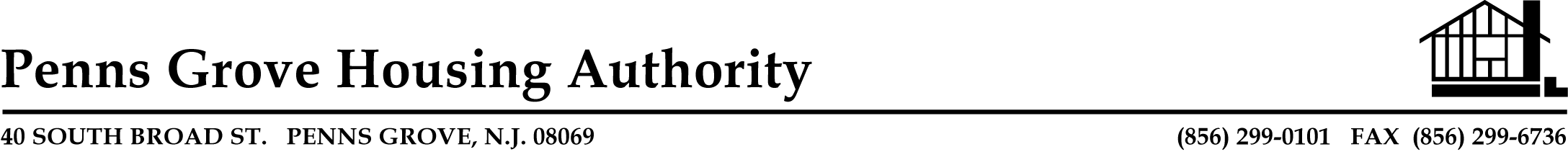 PENNS GROVE HOUSING AUTHORITYBOARD OF COMMISSIONER’S MEETING AGENDAWEDNESDAY, OCTOBER 7, 2020 AT 5:00 P.M.Meeting will be conducted through telephone and video conference using Google Hangout Meet Connect via app or web browser at meet.google.com with access code vqf frgc gpv.  You may also chose to join us by phone by dialing 1-321-677-2220 and entering the following pin 783 930 823#1.	CALL TO ORDER SUNSHINE LAWROLL CALL  APPROVAL OF MINUTES  OLD BUSINESSSTATUS REPORTCORONAVIRUS UPDATE CARE STIMULUS FUNDS ADDITIONAL SEATING FOR SOCIAL DISTANCING PLAYGROUND EQUIPMENT HALLWAY FLOORING RFP EMERGENCY EVACUATION PLAN NEW BUSINESSSECTION 8 ACCOUNT - FRAUDAPPROVAL OF BILLSPUBLIC PORTION ADJOURNMENT PLEASE CALL THE AUTHORITY OFFICE BY 11:30 A.M. THE DAY OF THE MEETING IF YOU WILL OR WILL NOT BE ATTENDING THE MEETING.  